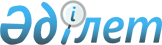 О внесении изменений и дополнений в решение Целиноградского районного маслихата от 13 декабря 2011 года № 295/46-4 "О районном бюджете на 2012-2014 годы"
					
			Утративший силу
			
			
		
					Решение Целиноградского районного маслихата Акмолинской области от 19 марта 2012 года № 12/2-5. Зарегистрировано Управлением юстиции Целиноградского района Акмолинской области 10 апреля 2012 года № 1-17-170. Утратило силу в связи с истечением срока применения - (письмо Целиноградского районного маслихата Акмолинской области от 4 апреля 2013 года № 01-04/20)      Сноска. Утратило силу в связи с истечением срока применения - (письмо Целиноградского районного маслихата Акмолинской области от 04.04.2013 года № 01-04/20).      Примечание РЦПИ:

      В тексте сохранена авторская орфография и пунктуация.

      В соответствии с подпунктом 4 пункта 2 статьи 106, пунктом 1 статьи 109 Бюджетного кодекса Республики Казахстан от 4 декабря 2008 года, подпунктом 1 пункта 1 статьи 6 Закона Республики Казахстан «О местном государственном управлении и самоуправлении в Республике Казахстан» от 23 января 2001 года Целиноградский районный маслихат РЕШИЛ:



      1. Внести в решение Целиноградского районного маслихата «О районном бюджете на 2012-2014 годы» от 13 декабря 2011 года № 295/46-4 (зарегистрировано в реестре государственной регистрации нормативных правовых актов № 1-17-158, опубликовано 12 января 2012 года в районных газетах «Призыв», «Ұран») следующие изменения и дополнения:



      пункт 1 изложить в новой редакции:

      «1. Утвердить районный бюджет на 2012-2014 годы согласно приложениям 1, 2 и 3 соответственно, в том числе на 2012 год в следующих объемах:

      1) доходы – 9 419 862 тысяч тенге, в том числе по:

      налоговым поступлениям – 594 228 тысяч тенге;

      неналоговым поступлениям – 20 418 тысяч тенге;

      поступлениям от продажи основного капитала – 110 000 тысяч тенге;

      поступлениям трансфертов – 8 695 216 тысяч тенге;

      2) затраты – 9 699 313,9 тысяч тенге;

      3) чистое бюджетное кредитование – 25 831 тысяч тенге;

      4) дефицит (профицит) бюджета – -305 282,9 тысяч тенге;

      5) финансирование дефицита (использование профицита) бюджета - 305 282,9 тысяч тенге»;



      в пункте 6:

      абзац 10 изложить в новой редакции: «34 645 тысяч тенге - на увеличение размера доплаты за квалификационную категорию учителям школ и воспитателям дошкольных организаций образования»;

      абзац 17 изложить в новой редакции: «268 315 тысяч тенге – на ремонт автомобильных дорог и разработку проектно-сметной документации»;

      дополнить абзацем следующего содержания: «35 000 тысяч тенге - на завершение отопительного сезона объектов теплоснабжения аула Косшы»;



      в пункте 7:

      абзац 16 изложить в новой редакции: «273 467 тысяч тенге - на строительство детского сада на 140 мест на разъезде 96»;

      абзац 18 изложить в новой редакции: «18 000 тысяч тенге - на разработку проектно-сметной документации, проведение государственной экспертизы по проекту реконструкции сетей водоснабжения аула Караоткель»;

      абзац 19 изложить в новой редакции: «18 000 тысяч тенге - на разработку проектно-сметной документации, проведение государственной экспертизы по проекту реконструкции сетей водоснабжения села Коянды»;

      абзац 20, абзац 21 исключить;

      дополнить абзацем следующего содержания: «9 000 тысяч тенге - на разработку проектно-сметной документации, проведение государственной экспертизы по проекту реконструкции сетей водоснабжения села Кызыл суат»;



      дополнить пунктом 7-1 следующего содержания:

      «7-1. Учесть, что в районном бюджете на 2012 год в установленном законодательством порядке использованы свободные остатки бюджетных средств, образовавшиеся на 1 января 2012 года, в сумме 342 654,9 тысяч тенге, в том числе:

      4 700 тысяч тенге - на обеспечение функционирования автомобильных дорог;

      390 тысяч тенге – на разработку дефектного акта и сводного сметного расчета по программе «Развитие регионов»;

      3 000 тысяч тенге – на приобретение и доставку учебников, учебно-методических комплексов для государственных учреждений образования района;

      2 718 тысяч тенге - на развитие государственного языка и других языков народа Казахстана;

      1 300 тысяч тенге – на освещение улиц населенных пунктов;

      1 000 тысяч тенге – на организацию эксплуатации тепловых сетей находящихся в коммунальной собственности района;

      1 800 тысяч тенге - на организацию работ по оформлению земельных участков под строительство;

      4 814 тысяч тенге - на погашение кредиторской задолженности за истекший финансовый год;

      3 369 тысяч тенге - на землеустройство, проводимое при установлении границ аулов (сел), аульных (сельских) округов;

      500 тысяч тенге – на установку и содержание каналов связи для автоматизированных информационных систем;

      319 063,9 тысяч тенге – на неиспользованные (недоиспользованные) в течение 2011 года суммы целевых трансфертов из республиканского и областного бюджетов, разрешенные к использованию (доиспользованию) в 2012 году, с соблюдением их целевого назначения, в том числе:

      241 525,1 тысяч тенге - на развитие, обустройство и (или) приобретение инженерно-коммуникационной инфраструктуры;

      26 384,8 тысяч тенге - на строительство и (или) приобретение жилья государственного коммунального жилищного фонда;

      1 254,2 тысяч тенге - на корректировку проектно-сметной документации с проведением государственной экспертизы на строительство сетей электроснабжения села Коянды;

      3 246,1 тысяч тенге - на разработку проектно-сметной документации (привязка ППП), проведение государственной экспертизы по проекту строительства средней школы на 1200 ученических мест в ауле Караоткель;

      3 215 тысяч тенге - на разработку проектно-сметной документации (привязка ППП), проведение государственной экспертизы по проекту строительства средней школы на 1200 ученических мест в ауле Косшы;

      2 690 тысяч тенге - на разработку проектно-сметной документации (привязка ППП), проведение государственной экспертизы по проекту строительства детского сада на 140 мест на разъезде 96;

      10 998 тысяч тенге - на использование кредита, выделенного в 2011 году из республиканского бюджета на реализацию мер социальной поддержки специалистов социальной сферы сельской местности;

      29 750,7 тысяч тенге - на возврат целевых трансфертов из республиканского и областного бюджетов, выделенных в 2011 году»;



      приложения 1, 6 к указанному решению изложить в новой редакции согласно приложениям 1, 2 к настоящему решению.



      2. Настоящее решение вступает в силу со дня государственной регистрации в Департаменте юстиции Акмолинской области и вводится в действие с 1 января 2012 года.      Председатель

      сессии Целиноградского

      районного маслихата                        И.Ибраев      Секретарь Целиноградского

      районного маслихата                        Р.Тулькубаев      «СОГЛАСОВАНО»      Аким Целиноградского района                М.Жунусов      Исполняющая обязанности

      начальника государственного

      учреждения «Отдел экономики

      и финансов Целиноградского района»         В.Скрипко

Приложение 1

к решению Целиноградского

районного маслихата

от 19 марта 2012 года

№ 12/2-5 Районный бюджет на 2012 год

Приложение 2

к решению Целиноградского

районного маслихата

от 19 марта 2012 года

№ 12/2-5 Перечень бюджетных программ

по администраторам аппаратов акимов аульных

(сельских) округовпродолжение таблицы:продолжение таблицы:
					© 2012. РГП на ПХВ «Институт законодательства и правовой информации Республики Казахстан» Министерства юстиции Республики Казахстан
				Кате-

горияКлассПод-

классСпеци-фикаНаименованиеСумма,

тыс.тенгеI.Доходы9419862,01Налоговые поступления594228,001Подоходный налог289112Индивидуальный подоходный

налог2891103Социальный налог3085591Социальный налог30855904Hалоги на собственность2140861Hалоги на имущество1221073Земельный налог350394Hалог на транспортные

средства548285Единый земельный налог211205Внутренние налоги на товары,

работы и услуги391122Акцизы31353Поступления за использование

природных и других ресурсов90004Сборы за ведение

предпринимательской и

профессиональной деятельности2697708Обязательные платежи,

взимаемые за совершение

юридически значимых действий

и (или) выдачу документов

уполномоченными на то

государственными органами или

должностными лицами35601Государственная пошлина35602Неналоговые поступления20418,001Доходы от государственной

собственности116,05Доходы от аренды имущества,

находящегося в

государственной собственности11604Штрафы, пени, санкции,

взыскания, налагаемые

государственными

учреждениями, финансируемыми

из государственного бюджета,

а также содержащимися и

финансируемыми из бюджета

(сметы расходов)

Национального Банка

Республики Казахстан188021Штрафы, пени, санкции,

взыскания, налагаемые

государственными

учреждениями, финансируемыми

из государственного бюджета,

а также содержащимися и

финансируемыми из бюджета

(сметы расходов)

Национального Банка

Республики Казахстан, за

исключением поступлений от

организаций нефтяного сектора1880206Прочие неналоговые

поступления15001Прочие неналоговые

поступления15003Поступления от продажи

основного капитала11000003Продажа земли и

нематериальных активов1100001Продажа земли11000022Продажа нематериальных

активов40004Поступления трансфертов8695216,002Трансферты из вышестоящих

органов государственного

управления8695216,02Трансферты из областного

бюджета8695216,0Функ-

цио-

наль-

ная

груп-

паФунк-

цио-

наль-

ная

подг-

руппаАдми-

нист-

ратор

бюд-

жет-

ных

прог-

раммПрог-

раммаНаименованиеСумма,

тыс.тенгеII Затраты9699313,901Государственные услуги общего

характера240861,01Представительные,

исполнительные и другие

органы, выполняющие общие

функции государственного

управления197484112Аппарат маслихата района

(города областного значения)12120,0001Услуги по обеспечению

деятельности маслихата района

(города областного значения)12120,01122Аппарат акима района (города

областного значения)45622,0001Услуги по обеспечению

деятельности акима района

(города областного значения)45622,01123Аппарат акима района в

городе, города районного

значения, поселка, аула

(села), аульного (сельского)

округа139742,0001Услуги по обеспечению

деятельности акима района в

городе, города районного

значения, поселка, аула

(села), аульного (сельского)

округа139742,02Финансовая деятельность733,0459Отдел экономики и финансов

района (города областного

значения)733,0003Проведение оценки имущества в

целях налогообложения733,09Прочие государственные услуги

общего характера42644459Отдел экономики и финансов

района (города областного

значения)42644,0001Услуги по реализации

государственной политики в

области формирования и

развития экономической

политики, государственного

планирования, исполнения

бюджета и управления

коммунальной собственностью

района (города областного

значения)42644,002Оборона11961Военные нужды1196122Аппарат акима района (города

областного значения)1196005Мероприятия в рамках

исполнения всеобщей воинской

обязанности119604Образование4890071,11Дошкольное воспитание и обучение228865,0464Отдел образования района (города областного значения)228865,0009Обеспечение дошкольного воспитания и обучения228229,0021Увеличение размера доплаты за квалификационную категорию воспитателям дошкольных организаций образования за счет трансфертов из республиканского бюджета636,02Начальное, основное среднее и общее среднее образование1741614,0123Аппарат акима района в городе, города районного значения, поселка, аула (села), аульного (сельского) округа2693005Организация бесплатного подвоза учащихся до школы и обратно в аульной (сельской) местности2693464Отдел образования района (города областного значения)1738921,0003Общеобразовательное обучение1704912,0064Увеличение размера доплаты за квалификационную категорию учителям школ за счет трансфертов из республиканского бюджета340099Прочие услуги в области образования2919592,1464Отдел образования района (города областного значения)40909,0001Услуги по реализации государственной политики на местном уровне в области образования9489,0005Приобретение и доставка учебников, учебно-методических комплексов для государственных учреждений образования района (города областного значения)8947015Ежемесячные выплаты денежных средств опекунам (попечителям) на содержание ребенка-сироты (детей-сирот), и ребенка (детей), оставшегося без попечения родителей за счет трансфертов из республиканского бюджета15273020Обеспечение оборудованием, программным обеспечением детей-инвалидов, обучающихся на дому за счет трансфертов из республиканского бюджета72009467Отдел строительства района (города областного значения)2878683,1037Строительство и реконструкция объектов образования2878683,106Социальная помощь и социальное обеспечение103606,02Социальная помощь87457,0451Отдел занятости и социальных программ района (города областного значения)87457,0002Программа занятости24860005Государственная адресная социальная помощь2110006Оказание жилищной помощи1001007Социальная помощь отдельным категориям нуждающихся граждан по решениям местных представительных органов5986,0010Материальное обеспечение детей-инвалидов, воспитывающихся и обучающихся на дому855014Оказание социальной помощи нуждающимся гражданам на дому19426016Государственные пособия на детей до 18 лет10940017Обеспечение нуждающихся инвалидов обязательными гигиеническими средствами и предоставление услуг специалистами жестового языка, индивидуальными помощниками в соответствии с индивидуальной программой реабилитации инвалида9500023Обеспечение деятельности центров занятости населения127799Прочие услуги в области социальной помощи и социального обеспечения16149451Отдел занятости и социальных программ района (города областного значения)16149,0001Услуги по реализации государственной политики на местном уровне в области обеспечения занятости и реализации социальных программ для населения15863,0011Оплата услуг по зачислению, выплате и доставке пособий и других социальных выплат28607Жилищно-коммунальное хозяйство3824748,11Жилищное хозяйство2549505,1467Отдел строительства района (города областного значения)2549505,1003Проектирование, строительство и (или) приобретение жилья государственного коммунального жилищного фонда201559,8004Проектирование, развитие, обустройство и (или) приобретение инженерно-коммуникационной инфраструктуры2347945,32Коммунальное хозяйство1264000,0458Отдел жилищно-коммунального хозяйства, пассажирского транспорта и автомобильных дорог района (города областного значения)87000,0026Организация эксплуатации тепловых сетей, находящихся в коммунальной собственности районов (городов областного значения)87000467Отдел строительства района (города областного значения)1177000005Развитие коммунального хозяйства700000006Развитие системы водоснабжения и водоотведения4770003Благоустройство населенных пунктов10243,0123Аппарат акима района в городе, города районного значения, поселка, аула (села), аульного (сельского) округа10243,0008Освещение улиц населенных пунктов10243,0458Отдел жилищно-коммунального хозяйства, пассажирского транспорта и автомобильных дорог района (города областного значения)1000015Освещение улиц населенных пунктов100008Культура, спорт, туризм и информационное пространство104082,01Деятельность в области культуры58131,0455Отдел культуры и развития языков района (города областного значения)58131003Поддержка культурно-досуговой работы581312Спорт3745465Отдел физической культуры и спорта района (города областного значения)3745,0006Проведение спортивных соревнований на районном (города областного значения) уровне1676,0007Подготовка и участие членов сборных команд района (города областного значения) по различным видам спорта на областных спортивных соревнованиях20693Информационное пространство26517455Отдел культуры и развития языков района (города областного значения)17248006Функционирование районных (городских) библиотек14160007Развитие государственного языка и других языков народа Казахстана3088456Отдел внутренней политики района (города областного значения)9269002Услуги по проведению государственной информационной политики через газеты и журналы92699Прочие услуги по организации культуры, спорта, туризма и информационного пространства15689455Отдел культуры и развития языков района (города областного значения)5816001Услуги по реализации государственной политики на местном уровне в области развития языков и культуры5816456Отдел внутренней политики района (города областного значения)4840,0001Услуги по реализации государственной политики на местном уровне в области информации, укрепления государственности и формирования социального оптимизма граждан4840,0465Отдел физической культуры и спорта района (города областного значения)5033001Услуги по реализации государственной политики на местном уровне в сфере физической культуры и спорта503310Сельское, водное, лесное, рыбное хозяйство, особо охраняемые природные территории, охрана окружающей среды и животного мира, земельные отношения42853,01Сельское хозяйство27141,0459Отдел экономики и финансов района (города областного значения)6177,0099Реализация мер по оказанию социальной поддержки специалистов6177,0473Отдел ветеринарии района (города областного значения)4679001Услуги по реализации государственной политики на местном уровне в сфере ветеринарии4679477Отдел сельского хозяйства и земельных отношений района (города областного значения)16285,0001Услуги по реализации государственной политики на местном уровне в сфере сельского хозяйства и земельных отнашений16285,02Земельные отношения3369477Отдел сельского хозяйства и земельных отношений района (города областного значения)3369011Землеустройство, проводимое при установлении границ городов районного значения, районов в городе, поселков аулов (сел), аульных (сельских) округов33699Прочие услуги в области сельского, водного, лесного, рыбного хозяйства, охраны окружающей среды и земельных отношений12343473Отдел ветеринарии района (города областного значения)12343011Проведение противоэпизоотических мероприятий1234311Промышленность, архитектурная, градостроительная и строительная деятельность20029,02Архитектурная, градостроительная и строительная деятельность20029,0467Отдел строительства района (города областного значения)12023,0001Услуги по реализации государственной политики на местном уровне в области строительства12023,0468Отдел архитектуры и градостроительства района (города областного значения)8006,0001Услуги по реализации государственной политики в области архитектуры и градостроительства на местном уровне8006,012Транспорт и коммуникации423015,01Автомобильный транспорт423015,0458Отдел жилищно-коммунального хозяйства, пассажирского транспорта и автомобильных дорог района (города областного значения)423015023Обеспечение функционирования автомобильных дорог423015,013Прочие19102,03Поддержка предпринимательской деятельности и защита конкуренции4234469Отдел предпринимательства района (города областного значения)4234,0001Услуги по реализации государственной политики на местном уровне в области развития предпринимательства и промышленности4234,09Прочие14868458Отдел жилищно-коммунального хозяйства, пассажирского транспорта и автомобильных дорог района (города областного значения)6944001Услуги по реализации государственной политики на местном уровне в области жилищно-коммунального хозяйства, пассажирского транспорта и автомобильных дорог6944023Оказание содействия экономическому развитию регионов и системы расселения населения в рамках программы «Развитие регионов»792415Трансферты29750,71Трансферты29750,71459Отдел экономики и финансов района (города областного значения)29750,7006Возврат неиспользованных (недоиспользованных) целевых трансфертов29750,7III. Чистое бюджетное кредитование25831,0Бюджетные кредиты27987,010Сельское, водное, лесное, рыбное хозяйство, особо охраняемые природные территории, охрана окружающей среды и животного мира, земельные отношения27987,01Сельское хозяйство27987,0459Отдел экономики и финансов района (города областного значения)27987,0018Бюджетные кредиты для реализации мер социальной поддержки специалистов27987,05Погашение бюджетных кредитов21561Погашение бюджетных кредитов2156IV. Сальдо по операциям с финансовыми активами0Приобретение финансовых активов0Поступление от продажи финансовых активов государства0V. Дефицит (профицит) бюджета-305282,9VI.Финансирование дефицита

(использование профицита)

бюджета305282,97Поступления займов16989,001Внутренние государственные

займы16989,02Договоры займа16989,016Погашение займов54361,01Погашение займов54361459Отдел экономики и финансов

района (города областного

значения)54361005Погашение долга местного

исполнительного органа перед

вышестоящим бюджетом543618Используемые остатки

бюджетных средств342654,901Остатки бюджетных средств342654,91Свободные остатки бюджетных

средств342654,9Функ-

цио-

наль-

ная

груп-

паАдми-

нист-

ратор

бюд-

жет-

ных

прог-

раммПрог-

раммаНаименованиеСумма,

тыс.тенгеII Затраты1526781Государственные услуги общего

характера139742123Аппарат акима района в городе,

города районного значения, поселка,

аула (села), аульного (сельского)

округа139742001Услуги по обеспечению деятельности

акима района в городе, города

районного значения, поселка, аула

(села), аульного (сельского) округа1397424Образование2693123Аппарат акима района в городе,

города районного значения, поселка,

аула (села), аульного (сельского)

округа2693005Организация бесплатного подвоза

учащихся до школы и обратно в

аульной (сельской) местности26937Жилищно-коммунальное хозяйство10243Благоустройство населенных пунктов10243123Аппарат акима района в городе,

города районного значения, поселка,

аула (села), аульного (сельского)

округа10243008Освещение улиц населенных пунктов10243011Благоустройство и озеленение

населенных пунктов0Аппа-

рат

акима

Маншук

ского сельс-

кого

округаАппа-

рат

акима

Талап-

керс-

кого

сельс-

кого

округаАппа-

рат

акима

Прире-

ченс-

кого

сельс-

кого

округаАппарат

акима

Караот-

кельс-

кого

сельс-

кого

округаАппарат

акима

ауль-

ного

округа

РодинаАппарат

акима

Ново-

ишимс-

кого

сельс-

кого

округаАппарат

акима

Софиев-

ского

сельс-

кого

округаАппарат

акима

Красно-

ярского

сельс-

кого

округаАппа-

рат

акима

ауль-

ного

округа

Р.Кош-

карба-

ева6011843772249433942591697256,0834364005941843766609433749389896976,0834364005941,08437,06660,09433,07493,08989,06976,08343,06400,05941843766609433749389896976,083436400000016320000000016320000163270056403001802800070056403001802800070056403001802800070564300180280Аппа-

рат

акима

ауль-

ного

округа

ТастыАппа-

рат

акима

ауль-

ного

округа

КосшыАппа-

рат

акима

сельс-

кого

округа

Кабан-

бай

батыраАппарат

акима

Оразак-

ского

сельс-

кого

округаАппарат

акима

ауль-

ного

округа

ШалкарАппарат

акима

ауль-

ного

округа

АкмолАппарат

акима

Макси-

мовс-

кого

сельс-

кого

округаАппарат

акима

Воздви-

женс-

кого

сельс-

кого

округаАппа-

рат

акима

Коян-

динс-

кого

сельс-

кого

округа6241113649932675460431701888587645690158918225909267546043119008395764569015891,08225,09092,06754,06043,011900,08395,07645,06901,058918225909267546043121248395764569010243000818000243000818000243081835028968400043004630035028968400043004630035028968400043004630035028968404300463